§6353.  Service of process -- Article III1.  Personal jurisdiction.  Service of process sufficient to acquire personal jurisdiction may be made within a state party to this compact, by a person who institutes an interpleader proceeding or interpleader part of a proceeding in another state, party to this compact, provided that such service shall fulfill the requirements for service of process of the state in which the service is made and provided further that such service shall meet the minimum standards for service of the jurisdiction where the proceeding is pending.2.  Validity.  No such service of process shall be valid unless either:A.  The subject matter of the proceeding is specific real property or tangible personal property situated within the state in which the proceeding is pending; orB.  One or more of the claimants shall be either a permanent resident or domiciliary of the state in which the proceeding is pending; orC.  A significant portion of the transaction out of which the proceeding shall have arisen shall have taken place in the state in which the proceeding is pending; orD.  One of the claimants shall have initiated the action.The State of Maine claims a copyright in its codified statutes. If you intend to republish this material, we require that you include the following disclaimer in your publication:All copyrights and other rights to statutory text are reserved by the State of Maine. The text included in this publication reflects changes made through the First Regular and First Special Session of the 131st Maine Legislature and is current through November 1. 2023
                    . The text is subject to change without notice. It is a version that has not been officially certified by the Secretary of State. Refer to the Maine Revised Statutes Annotated and supplements for certified text.
                The Office of the Revisor of Statutes also requests that you send us one copy of any statutory publication you may produce. Our goal is not to restrict publishing activity, but to keep track of who is publishing what, to identify any needless duplication and to preserve the State's copyright rights.PLEASE NOTE: The Revisor's Office cannot perform research for or provide legal advice or interpretation of Maine law to the public. If you need legal assistance, please contact a qualified attorney.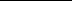 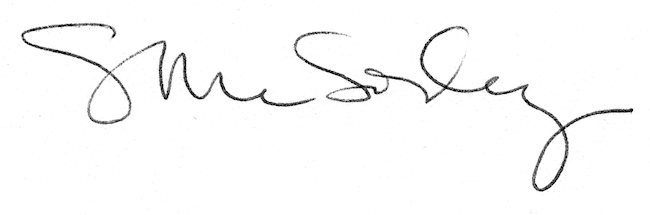 